My Dream HouseTalk about “Your dream house”Write a  text about “Your dream house”. Paste pictures about it.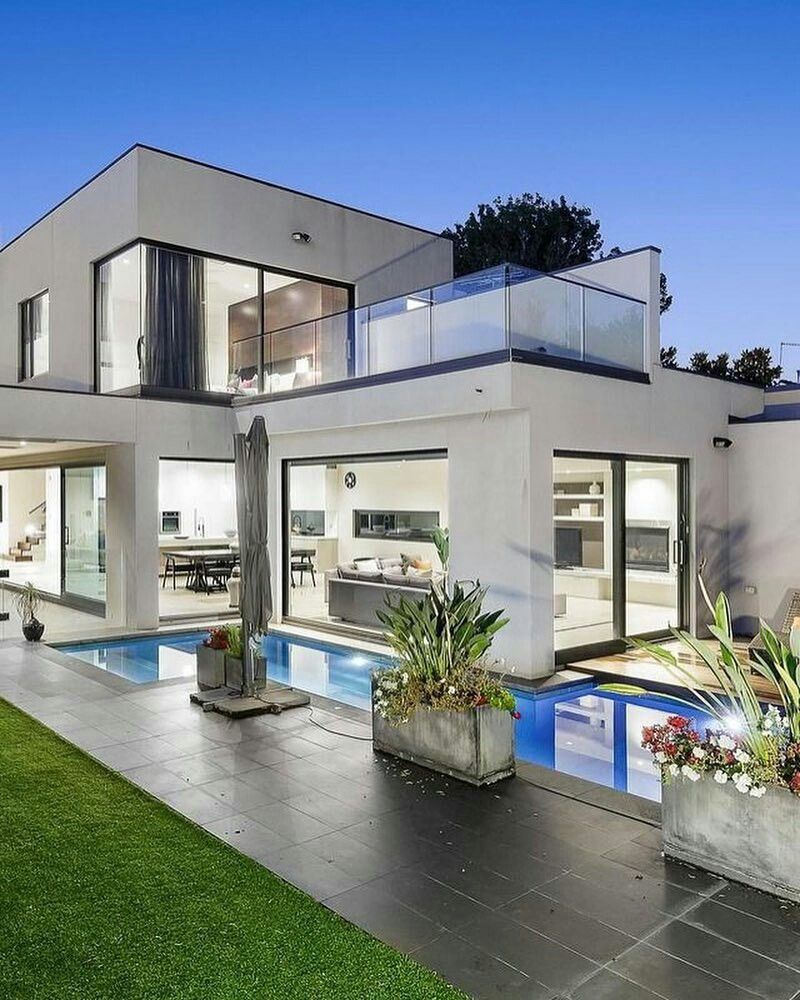 What is your dream house (house, villa, flat, castle)?Where is your dream house (place: country or city ?How large is your dream house (small, large…)?How many floors are there in your dream house?How many rooms are there in your dream house?How many bedrooms, living rooms, dining rooms, bathrooms… are there in your dream house?Are there any animals in your dream house?Is there any swimming pool in your dream house?Is there any garden in your dream house? Use the presentations and the questions as a basis.Use there is /there isn’t, there are/there aren’t, has…Use the prepositions: under / on, next to, between, near/ far, in, in front of, behind, around, etc., to write your text. 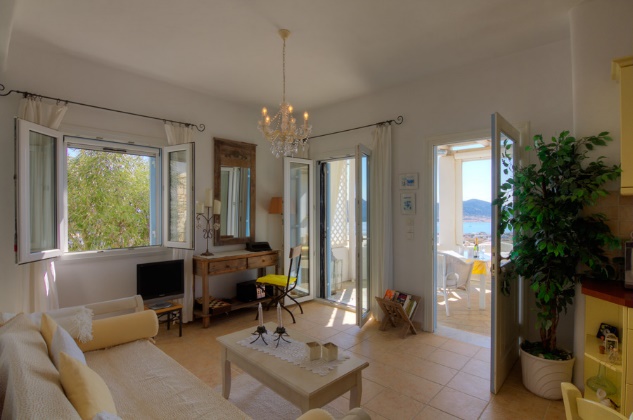 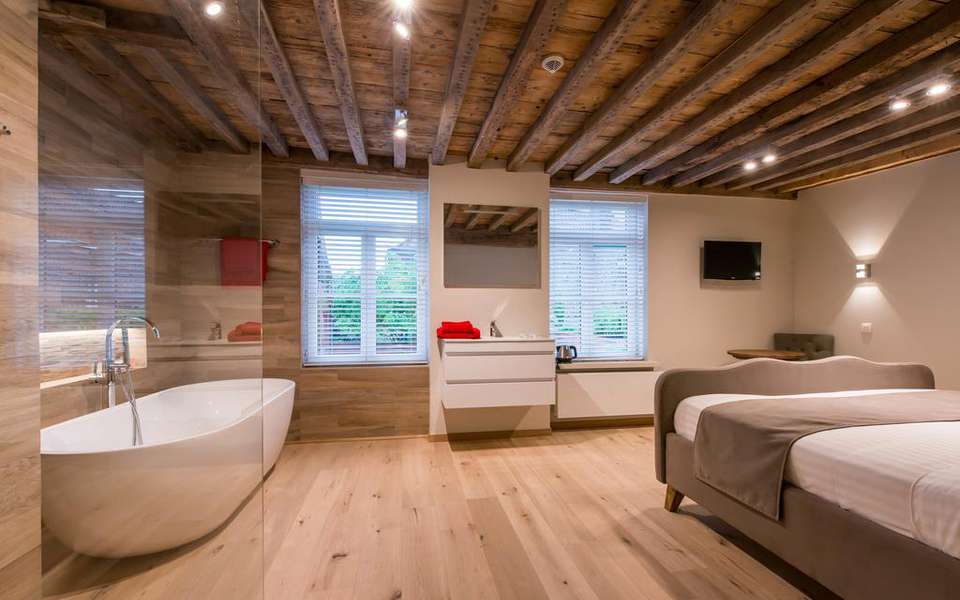 